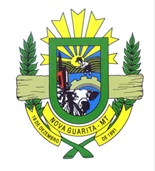 ESTADO DE MATO GROSSOCÂMARA MUNICIPAL DE VEREADORESNOVA GUARITA – MTGabinete do Presidente8ª SESSÃO ORDINÁRIADia 20 de maio de 2019—19h00min —— ORDEM DO DIA —	1. ATA Nº.07/2019 DA SESSÃO ORDINÁRIA.Assunto: Ata da Sessão Ordinária realizada no dia 06-05-2019.	2. PROJETO DE LEI DO EXECUTIVO Nº. 726/2019.Assunto: Institui o programa de programação da Licença Maternidade no âmbito da administração direta e autárquica do Poder Executivo do município de Nova Guarita e da outras providências .  Autoria: PREFEITURA MUNICIPAL.	3. PROJETO DE LEI DO EXECUTIVO Nº. 727/2019.Assunto: revoga Lei Municipal n°. 552/2016 de 12 de Janeiro de 2016, que atualiza monetariamente e fixa valores dos procedimentos licitatórios realizados no âmbito do município de Nova Guarita e da outras providênciasAutoria: PREFEITURA MUNICIPAL	4. PROJETO DE LEI DO LEGISLATIVO Nº. 003/2019.Assunto: Dispõe sobre a proteção contra a poluição sonora no Município de Nova Guarita e dá outras providênciasAutoria: CÂMARA MUNICIPAL 	5. INDICAÇÃO N°.20/2019.Assunto: INSTALAÇÃO DE CÂMERAS DE SEGURANÇA em toda a praça Angelin José Foguesatto no Centro da cidade, a fim de coibir ações de destruição contra o patrimônio publico. Autoria: SOLANGE ZARTH E VALCIR JACOB LAZARETTI 	 7. INDICAÇÃO N°.21/2019.Assunto: realização da confecção de um bueiro na localidade da comunidade 2ª Agrovila, na rua que da acesso á chácara do Sr. Carlinho.Autoria: KARINE GRUVENALD	6. INDICAÇÃO N°.22/2019.Assunto: realização da abertura e cascalhamento da rua que da acesso a fabrica de bloco de concreto, localizado na comunidade 2ª Agrovila neste município de Nova Guarita - MT.Autoria: ELIANE MEDEIROS DE MORAIS DA TRINDADEKARINE GRUNEVALDPresidenteNova Guarita - MT, em 20 de maio  de  2019.Avenida dos Migrantes, S/nº – Centro – CEP 78508-000 – Nova Guarita - MT – Fone: (66) 3574-1166.Email: camara.ngta@hotmail.com -  legislativo.camara@outlook.comsite: www.novaguarita.mt.leg.br